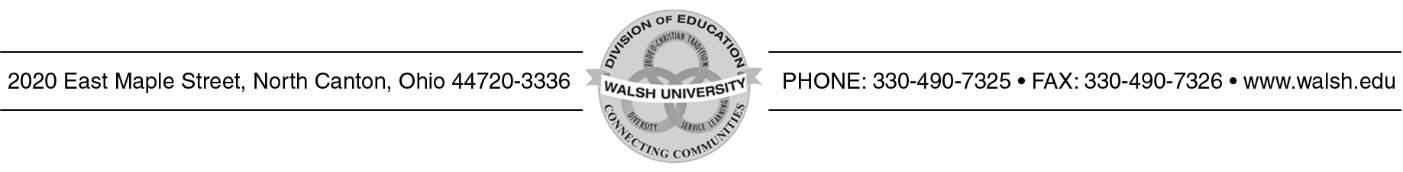 INFORMATION ABOUT STUDENT TEACHING FOR SPRING SEMESTER 2020SINGLE PLACEMENT:JANUARY 6, 2020- APRIL 17, 2020 (15 Weeks)—4 OBSERVATIONSDUAL PLACEMENT:  JANUARY 6, 2020- FEBRUARY 21, 2020  (7 Weeks)—2 OBSERVATIONSFEBRUARY 24, 2020-APRIL 17, 2020  (8 Weeks)- 2 OBSERVATIONSBACKGROUND CHECK (Handout)Your background check must remain current during the entire teaching licensure application process.Background checks need to be completed prior to January 6, 2020. PLACEMENT SHEET –UPDATE (Handout)GRADUATION APPLICATION—Should have been submitted by September 30, 2019.AUDITYour file will be audited again after Fall Semester 2019 after course grades have been posted.  You will be informed if you cannot move forward.All Incompletes must be completed by December 31, 2019. You cannot move forward with an “Incomplete” in Pre-Student Teaching.You cannot begin student teaching until you are registered for student teaching and seminar.DATES TO REMEMBERSEMINAR- First seminar class will be held  Tuesday, January 7, 20120 – 4:00 pm – 6:00 pm.The remaining seminar class (Hybrid) will be held as assigned by the Seminar Instructors—see syllabus for Seminar.	Prior to  meeting on Tuesday, January 7, 2020, you will receive a Clinical Handbook and the necessary forms for student teaching.  The Cooperating Teacher will receive forms and directions from the University Supervisor.  All forms will be available on Walsh University website- www.walsh.edu and in the Education Division office in Hannon Center.SENIOR CLASS AND COOPERATING TEACHER CELEBRATION- TUESDAY, APRIL 21, 2020- BARRETTE GRADUATION- Saturday, April 25 and Sunday, April 26. 2020.Follow the School Calendar where you are placed, not the Walsh calendar. You are not permitted to be the substitute teacher while you are student teaching unless you already hold a license.  Please inform the Coordinator of Field and Clinical Placements if the district is trying to use you as the substitute teacher.  OHIO ASSESSMENTS FOR EDUCATORS TESTING (0AE)You must pass all required OAE tests for your program are BEFORE you can apply for your license.  (Handout)REVIEW SCHEDULE FOR ASSUMING RESPONSIBILITY (Handout)ABSENCES AND PARTICIPATIONTake care of yourself.  You will be student teaching during the height of flu season. If you must be absent, inform your cooperating teacher and university supervisor.  Extended absences will be made up during Finals Week. Calamity days (5 days are allowed), then the school district must make up days.  Student teaching will be made up during Finals Week.  Participate in Parent-Teacher conferences, in-services days, school programs, etc.  Be visible and gain every experience you can!YOU ARE RESPONSIBLE FOR GOOD INSTRUCTIONSchools are very concerned about their test scores, school report cards, and value added.You are to coordinate the curriculum to be covered with your Cooperating Teacher.  Communication is very important.BIGGEST ISSUES OF STUDENT TEACHINGLesson Plans- Four (4) Lesson Plans using Walsh Lesson Plan are required for student teaching.  Lesson plans are to be submitted to Cooperating Teacher and University Supervisor at least three (3) days prior to schedule observation by University Supervisor.  Classroom Management- More classrooms have students with challenging behavior which can interfere with your ability to present a lesson (academic).Accept Constructive Criticism.Implement changes suggested by your Cooperating Teacher and University Supervisor. Missing appointments/meetingsAlways ask questions and ask for help.  As a student teacher, you are always learning and need the support of others. If working another job during student teaching, remember you are still responsible to be prepared to teach your lesson the next day.  Be sure to get plenty of rest. PROFESSONALISMDress professional- neat and clean.Be punctual- Early is better!Conversation should remain professional and not personal.  Remember you are in the role as a student teacher and not an employee of the school district.  The “Teacher’s Lounge” is for employees of the school district.  If you choose to eat in the Teacher’s Lounge, be sure you do not engage in conversations related to employees of the district. Social Media- Be careful how you use social media.  Remember employers look at students and perspective employees’ Facebook page. Wear your photo ID.  COMMUNICATION AND ORGANIZATIONVital for a successful student teaching experience.Always communicate with your Cooperating Teacher, University Supervisor, and Coordinator of Field and Clinical Placements.Check your Walsh E-mail daily.  This is the university’s form of communication to students. Use your Student Planner and Calendar. TRANSITION GATE #4  (Candidates Sign)